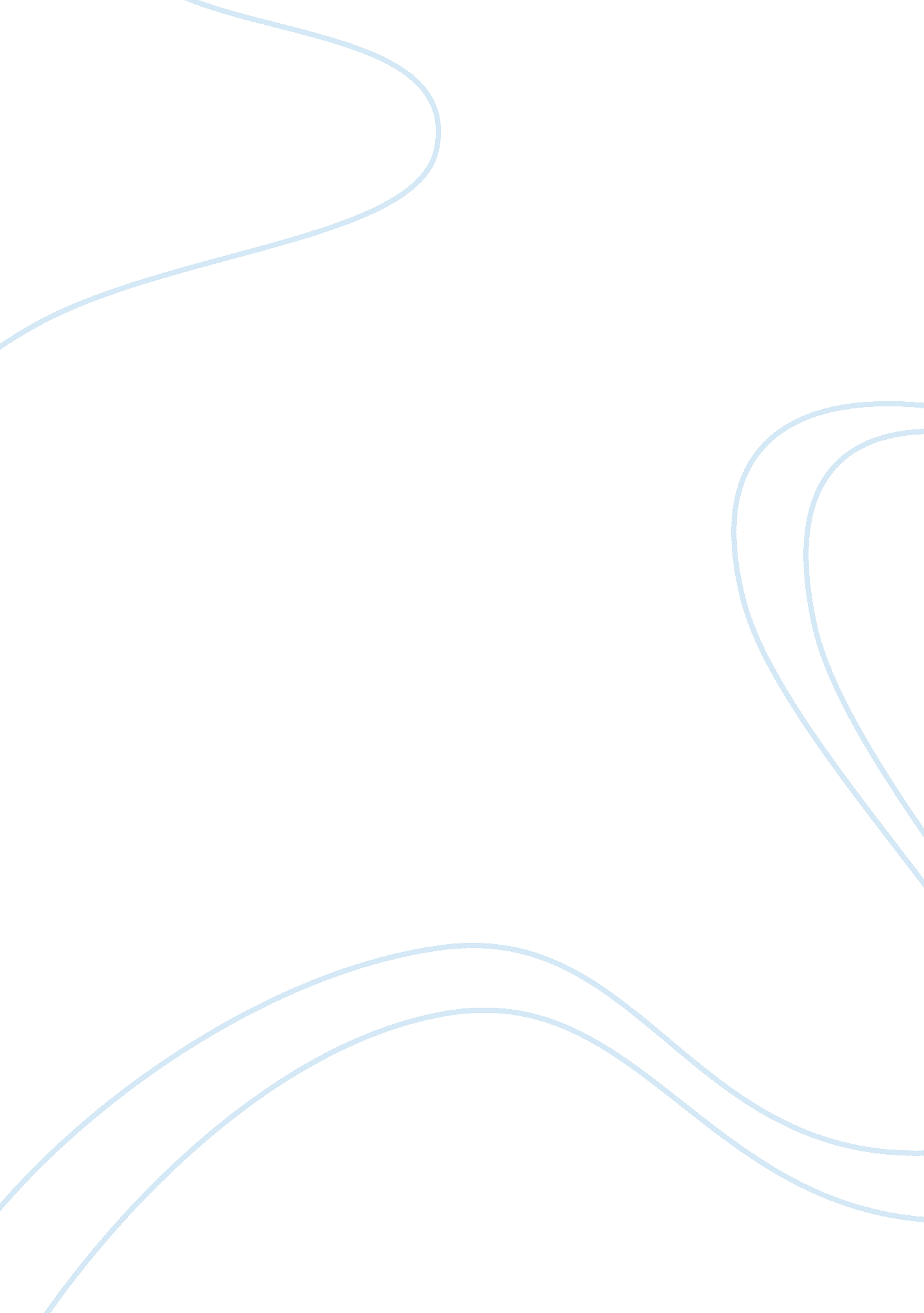 Philosophical world utopia debate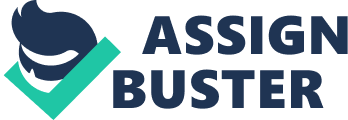 The year is 2030. The UN has made one of the biggest decisions of its history. Even though not everyone agrees, and it will be very hard to come to a conclusion, they believe it is time to try our hand at forming a utopian world government. The UN has resurrected a cast of living and deceased philosophers from across world history. The UN has not allowed nations a say in this decision. Therefore, it is up to the smartest minds in history, and they are ultimately responsible for uniting the world under this new constitution. These philosophers hold the fate of the entire world in their hands, and of course, I am one of those people. I am Ayn Rand, author and philosopher, and I have just been resurrected by the UN to help the world unite under a new constitution. I do not take this responsibility lightly, and acknowledge the importance of the resulting document, so I will attempt to include as many of my key ideals as possible. The most essential ideals of my philosophy are reality, reason, self-interest, and capitalism. As many may know, my personal philosophy is strongly influenced by Aristotle. He showed me a lot of what I know about self-acceptance, rational thinking, and locating each individual’s consciousness at the center of their world. I will use these traits in this conference to be a leader and form strong collaborations with other strong leaders. Many people who have read my writing or heard my speeches try to label my philosophy as right wing or left wing, but my philosphy is neither of those. I founded my own philosphy called objectivism. Objectivism is an approach to life that is based on rational facts. The world exists, and individuals must learn about the world and strive to succeed within it. The way to do this is by working hard to achieve one’s own individual happiness. People should follow reason, not whims or faith. Approaches that are not based in reality, such as religion and the belief in God, are distractions that keep people from pursuing their own personal happiness, which is ultimately the most important moral aim. Therefore, in the future utopian world and in this debate, reason and rational facts will be more important than religion or faith. Though I know this might not be a popular position for some of the religious world leaders, I believe that my philosophy is the best for advancing the world and I do support developing each human’s self-esteem. Ultimately, “ My philosophy, in essence, is the concept of man as a heroic being, with his own happiness as the moral purpose of his life, with productive achievement as his noblest activity, and reason as his only absolute.” Though I was born in Russia, I absolutely reject communism, dictatorship and anarchy, and fundamentalist religion. These approaches have no place in the future utopian world. Therefore, in this debate, I can not work with those who are dedicated to these forms of government. While some critique objectivism and reduce it by claiming I advocate selfishness, this is not true. I advocate for an individual’s rights and value each person and their ability to actualize their own potential. Though I advocate individuals pursuing their own success, acting thoughtlessly or victimizing others is not in anyone’s self-interest. Rather, people prosper by treating others as individuals, and trading value for value. I reject the notion that money is the root of all evil. Life requires production, and money enables the production of goods and services that we need to advance society and actualize our potential such as computers, phones, and life-saving medicines. The wealth that is created by individuals allows a higher standard of living than we ever dreamed possible. Objectivism is a philosophy that supports our best means for survival and advancement for the human species. In this debate I welcome the chance to work with others who see the potential for growing the world economy and individual accumulation of wealth. In terms of resolutions, the political structure that I support can be called laissez-faire capitalism; in this approach, I support strong freedoms for the individual to have the right to pursue their own happiness, own property and strive for individual achievement. To create the most prosperous world for everyone, my philosophy allows individuals to earn genuine self-esteem through their own productiveness and sense of purpose. Therefore, one of my main roles in this conference is to promote and safeguard individual rights and freedoms. I also advocate creating global free trade agreements that allow the world to be a competitive marketplace and grow the economy. The goal of this UN conference is to formulate a utopian future, and objectivism is the philosophy that best supports this goal. Hicks, Stephen R. “ Ayn Rand (1905—1982).” Internet Encyclopedia of Philosophy, Encyclopedia of Philosophy, www. iep. utm. edu/rand/. Thomas, William. “ What Is Objectivism?” What Is Objectivism?, The Atlas Society, 14 June2010, atlassociety. org/objectivism/atlas-university/what-is-objectivism/objectivism-1 01-blog/3366-what-is-objectivism. Chiavaroli, Michael. “ Objectivism.” Ayn Rand Lexicon, Ayn Rand Institute, aynrandlexicon. com/lexicon/objectivism. html. “ Introduction to Objectivism.” Ayn Rand’s Ideas – An Overview | AynRand. org, Ayn Rand Institute, www. aynrand. org/ideas/overview. Cummins, Denise. “ Column: This Is What Happens When You Take Ayn Rand Seriously.” Column: This Is What Happens When You Take Ayn Rand Seriously, Public Broadcasting Service, 16 Feb. 2016, www. pbs. org/newshour/economy/column-this-is-what-happens-when-you-take-ayn-rand-seriously. 